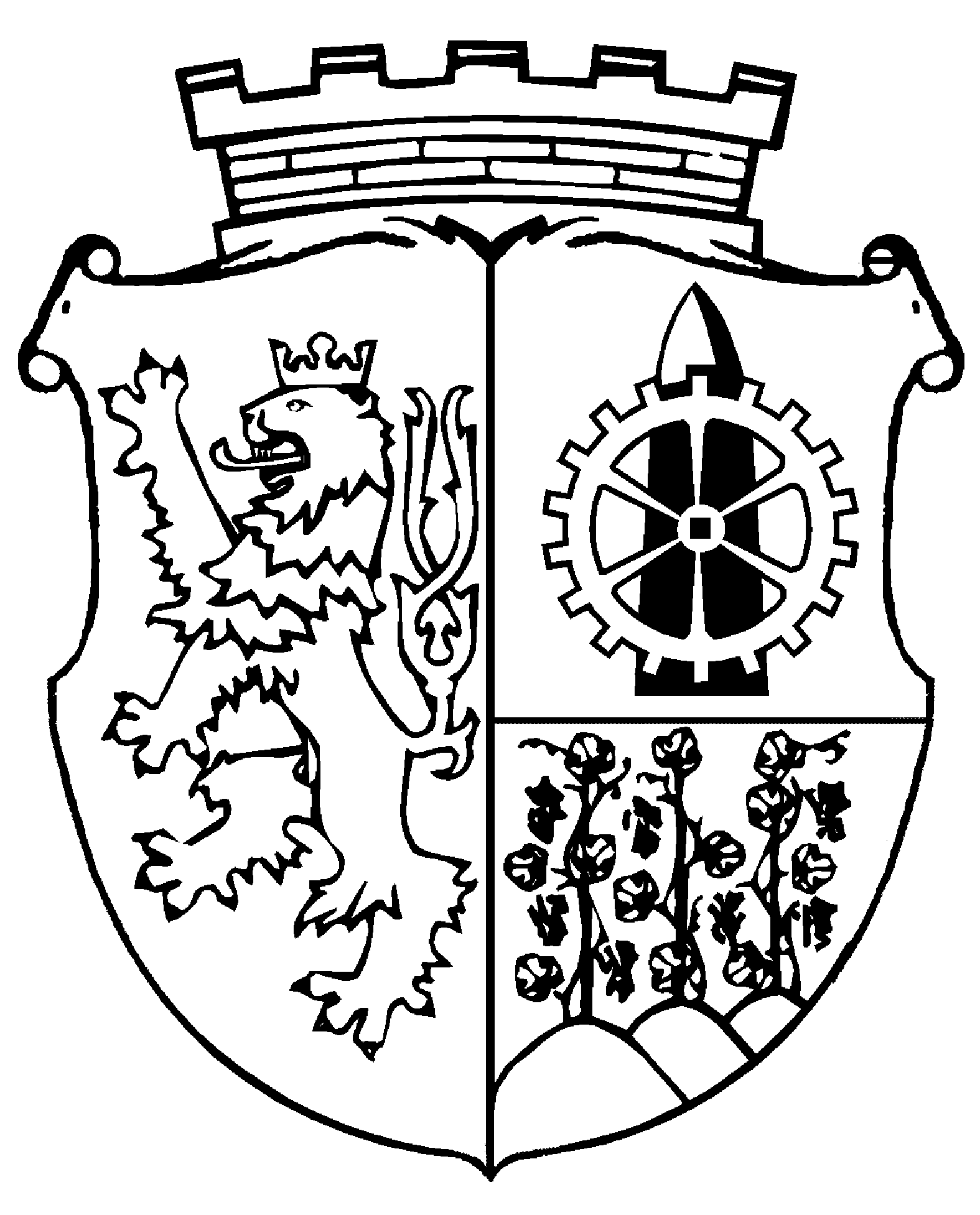 Věc : 	StanoviskoMěstská část Praha 9 vydávásouhlasné stanoviskoke vstupu na pozemek parc.č. 628/204 v k.ú. Prosek v rámci akce "Rekonstrukce vodovodní přípojky pro č.p. 433, ul. Litoměřická, Praha 9 - Prosek"  pro spol. CREAM Real Estate, s.r.o. zast. Ing. Stanislavem Herudkem za účelem provedení rekonstrukce vodovodní přípojky. Dotčený pozemek je ve vlastnictví hl.m. Praha, svěřená správa MČ Praha 9.Předmětem rekonstrukce je zkrácení a výměna stávající vodovodní přípojky pro objekt č.p. 433, ul. Litoměřická dle přiložené situace č. přílohy 3. z 07/2017, stupeň PD: PROJEKT. V současné době je objekt napojen ze sousední budovy školy pomocí sdružené přípojky přes samostatný fakturační vodoměr. V rámci této rekonstrukce bude předmětný objekt přepojen na stávající vodovodní řad LT DN400 a potrubí, které vede ze školy, bude odpojeno. Stávající vodoměr bude přesunut do připojovaného objektu.Souhlasné stanovisko je vydáno za dodržení podmínek OŽPD ÚMČ Praha 9:Navrhovaná stavba není kolizní s dřevinami rostoucími mimo les. Dřeviny se však v blízkosti stavba nacházejí, proto MČ Praha 9 upozorňuje na pokyny v ČSN 839061 "Ochrana stromů, porostů a vegetačních ploch při stavebních pracích", tzn., že dřeviny nebudou stavbou dotčeny, poškozeny.Výkopy v rostlém terénu budou provedeny pouze ručně.Nepředpokládané zásahy do zeleně budou řešeny předem s OŽPD.Pokud bude hmota výkopku ponechána na rostlém terénu, požaduje OŽPD ji uložit na nějakou textilii nebo bude odvezena. K termínu ukončení stavby bude místo stavby beze zbytku uklizeno. Na místě nezůstane žádná hmota navíc. Trasa výkopu bude optimálně zasypána, zhutněna, tak aby následně nevznikaly žádné nerovnosti terénu. Nové zatravnění plochy výkopu bude provedeno do 5 cm humózní vrstvy, bez navýšení terénu.OŽPD upozorňuje, že stavbou dotčený pozemek parc.č. 628/204 k.ú. Prosek je v seznamu pozemků, na které se vztahuje zábor veřejného prostranství a platba místního poplatku při jeho využívání jakýmkoli záborem (zařízení staveniště, uložení hmoty výkopku, odstavení kontejnerů apod.). Uživatel záboru je povinen nejméně 7 dní před započetím záboru přihlásit se k jeho vyřízení u správce poplatku (u OŽPD ÚMČ Praha 9 Bc. Šimáček, l. 352), neboť pozemky jsou součástí Vyhlášky hl.m. Prahy č.5/2011 Sb. o místním poplatku za užívání veřejného prostranství.Upozornění: Při provádění prací je třeba respektovat veškerá ustanovení právních a technických předpisů, mj. § 19 zákona č. 13/1997 Sb., o pozemních komunikacích v platném znění, tj. např. že veřejné komunikace nesmí být znečištěny, či poškozeny stavební činností. V případě nutnosti vydání povolení zvláštního užívání komunikace je třeba s dostatečným předstihem před realizací požádat o jeho vydání, s příslušnými podklady, vč. návrhu dopravně inženýrských opatření.JUDr. Jana Nowaková Těmínová Příloha č.1  -  Situace č. přílohy 3. z 07/2017, stupeň PD: PROJEKTIng. Stanislav Herudek